REQUERIMENTO DE DISPENSA DE COMPONENTE CURRICULAR POREXTRAORDINÁRIO APROVEITAMENTO DE ESTUDOS - EAENOME: ____________________________________________________________________________________________CURSO:_______________________________________________________________MÓDULO_____________________MATRÍCULA:________________FONE:_____________________EMAIL:________________________________________	Atenção: Anexar a este requerimento o memorial descritivo que demonstra o aproveitamento do estudo no componente curricular e/ou documentos comprobatórios entre os quais o histórico escolar e os planos de ensino das disciplinas correlatas ao componente curricular.De acordo com a RDP, capítulo XIII, art. 95, das etapas do processo:1- O aluno deverá preencher o requerimento no registro acadêmico o qual será destinado à coordenação de curso;2 - A coordenação de curso constituirá uma banca examinadora que será composta por dois professores do curso além da coordenadoria de curso; 3 - Os professores da banca examinadora farão o contato com o aluno solicitante para agendamento da entrevista e se apto o aluno será encaminhado para a avaliação do extraordinário aproveitamento de estudos. A avaliação realizada pela comissão examinadora poderá ser teórica e/ou prática;4 - O aluno que for avaliado e aprovado em componente curricular será dispensado do seu cumprimento, cabendo o registro no histórico do aluno como dispensado por EAE, após parecer da comissão examinadora________________________________________________________________________________________________*Atenção: O aluno deve frequentar as aulas até ter ciência do resultado final. DECLARO estar ciente que é de minha inteira responsabilidade o acompanhamento da tramitação do processo, não havendo a necessidade de convocação, ou nenhum outro tipo de aviso, seja por carta, e-mail ou telefone por parte do Registro Acadêmico.__________________________,  _____/_____ / _______             _____________________________________________Local e data							Assinatura do requerente✄- - - - - - - - - - - - - - - - - - - - - - - - - - - - - - - - - - - - - - - - - - - - - - - - - - - - - - - - - - - - - - - - - - - - - - - - - - - - - RECIBO DE ENTREGA DO REQUERIMENTO DE VALIDAÇÃO DE COMPONENTE CURRICULAR POR RECONHECIMENTO DE SABERES(Válido somente com carimbo e assinatura do(a) servidor(a) que recebeu e autenticou os documentos)Nome do(a) solicitante:_______________________________________________________________Recebido em: _____/______/________Válido somente com carimbo e assinatura do(a) servidor(a) que recebeu e autenticou os documentos.Resultado: http://continente.ifsc.edu.br – Estudantes/Registro Acadêmico/Resultados de requerimentos.Email Registro Acadêmico: ra.cte@ifsc.edu.brPARECERES E RESULTADOSData, horário e local da avaliação teórica: ____________________________________________________________________________________________________________                                                           __________________________________________   Assinatura do Coordenador do curso                                                                     Assinatura do Professor do componente curricularData, horário e local da avaliação prática: ____________________________________________________________________________________________________________                                                            ________________________________________   Assinatura do Coordenador do curso                                                                     Assinatura do Professor do componente curricularMEMORIAL DESCRITIVO REQUERIMENTO DE DISPENSA DE COMPONENTE CURRICULAR POR EXTRAORDINÁRIO APROVEITAMENTO DE ESTUDOS - EAENOME:_____________________________________________________________________________________________CURSO:___________________________________________________________________MÓDULO___________________MATRÍCULA:________________FONE:________________________________________	Descreva sua experiência, tendo as perguntas abaixo como norteadoras para desenvolvimento do texto. 	1 – Em sua vida profissional/acadêmica, quais foram os conhecimentos e habilidades do componente curricular que você está solicitando aproveitamento de estudos? Descreva esse aprendizado com o histórico de sua vida. 2 – Você conhece a ementa do componente curricular? A partir dessa ementa, justifique o seu requerimento.3 – Liste suas experiências relacionadas ao componente curricular.4 – Enumere as atividades desempenhadas na sua rotina  e relacione aos conhecimentos e habilidades da ementa do componente curricular.5 – Relacione cursos e treinamentos que contribuíram para adquirir os conhecimentos e habilidades desse componente curricular.___________________________,  _____/_____ / _______           ________________________________________________Local e data							Assinatura do requerenteOBS.:linhas abaixo reservadas para o desenvolvimento do texto.________________________________________________________________________________________________________________________________________________________________________________________________________________________________________________________________________________________________________________________________________________________________________________________________________________________________________________________________________________________________________________________________________________________________________________________________________________________________________________________________________________________________________________________________________________________________________________________________________________________________________________________________________________________________________________________________________________________________________________________________________________________________________________________________________________________________________________________________________________________________________________________________________________________________________________________________________________________________________________________________________________________________________________________________________________________________________________________________________________________________________________________________________________________________________________________________________________________________________________________________________________________________________________________________________________________________________________________________________________________________________________________________________________________________________________________________________________________________________________________________________________________________________________________________________________________________________________________________________________________________________________________________________________________________________________________________________________________________________________________________________________________________________________________________________________________________________________________________________________________________________________________________________________________________________________________________________________________________________________________________________________________________________________________________________________________________________________________________________________________________________________________________________________________________________________________________________________________________________________________________________________________________________________________________________________________________________________________________________________________________________________________________________________________________________________________________________________________________________________________________________________________________________________________________________________________________________________________________________________________________________________________________________________________________________________________________________________________________________________________________________________________________________________________________________________________________________________________________________________________________________________________________________________________________________________________________________________________________________________________________________________________________________________________________________________________________________________________________________________________________________________________________________________________________________________________________________________________________________________________________________________________________________________________________________________________________________________________________________________________________________________________________________________________________________________________________________________________________________________________________________________________________________________________________________________________________________________________________________________________________________________________________________________________________________________________________________________________________________________________________________________________________________________________________________________________________________________________________________________________________________________________________________________________________________________________________________________________________________________________________________________________________________________________________________________________________________________________________________________________________________________________________________________________________________________________________________________________________________________________________________________________________________________________________________________________________________________________________________________________________________________________________________________________________________________________________________________________________________________________________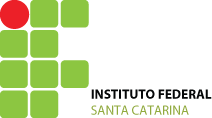 MINISTÉRIO DA EDUCAÇÃOSECRETARIA DE EDUCAÇÃO PROFISSIONAL E TECNOLÓGICAINSTITUTO FEDERAL DE EDUCAÇÃO, CIÊNCIA E TECNOLOGIA DE SANTA CATARINACOORDENADORIA DE REGISTRO ACADÊMICOAtualizado nos sistemas em ______/_______/_________COMPONENTE CURRICULAR NO IFSCCOMPONENTE CURRICULAR CORRELATO CURSADO EM OUTRA INSTITUIÇÃO (especificar)          DEFERIMENTO       (professor avaliador)          DEFERIMENTO       (professor avaliador)          DEFERIMENTO       (professor avaliador)AVALIADORCOMPONENTE CURRICULAR NO IFSCCOMPONENTE CURRICULAR CORRELATO CURSADO EM OUTRA INSTITUIÇÃO (especificar)SIMNÃONOTAAVALIADORMINISTÉRIO DA EDUCAÇÃOSECRETARIA DE EDUCAÇÃO PROFISSIONAL E TECNOLÓGICAINSTITUTO FEDERAL DE EDUCAÇÃO, CIÊNCIA E TECNOLOGIA DE SANTA CATARINACAMPUS FLORIANÓPOLIS – CONTINENTE  / REGISTRO ACADÊMICORESULTADO DA ENTREVISTA                                                              RESULTADO DA AVALIAÇÃO                                                     Nota:JUSTIFICATIVA DE INDEFERIMENTO(para uso do coordenador/professor avaliador)MINISTÉRIO DA EDUCAÇÃOSECRETARIA DE EDUCAÇÃO PROFISSIONAL E TECNOLÓGICAINSTITUTO FEDERAL DE EDUCAÇÃO, CIÊNCIA E TECNOLOGIA DE SANTA CATARINACOORDENADORIA DE REGISTRO ACADÊMICOAtualizado nos sistemas em ______/_______/_________